2015年贵州华图素质大赛行测答案及解析1.【答案】B【解析】近日，国家主席习近平签署了主席特赦令，根据十二届全国人大常委会第十六次会议通过的“全国人大常委会关于特赦部分服刑罪犯的决定”，对参加过抗日战争、解放战争等四类服刑罪犯实行特赦。特赦的四类服刑罪犯包括：参加过中国人民抗日战争、中国人民解放战争的；中华人民共和国成立以后，参加过保卫国家主权、安全和领土完整对外作战的，但犯贪污受贿犯罪，故意杀人、强奸、抢劫、绑架、放火、爆炸、投放危险物质或者有组织的暴力性犯罪，黑社会性质的组织犯罪，危害国家安全犯罪，恐怖活动犯罪的，有组织犯罪的主犯以及累犯除外；年满七十五周岁、身体严重残疾且生活不能自理的；犯罪的时候不满十八周岁，被判处三年以下有期徒刑或者剩余刑期在一年以下的，但犯故意杀人、强奸等严重暴力性犯罪，恐怖活动犯罪，贩卖毒品犯罪的除外。因此，本题答案为B。2.【答案】C【解析】王羲之：东晋书法家，有“书圣”之称，有《兰亭序》《快雪时晴帖》《黄庭经》等，《兰亭序》被称为“天下第一行书”。3.【答案】B【解析】国家体育场在8月29日晚见证了“中国速度”，在2015年世界田径锦标赛男子4×100米决赛争夺中，由莫有雪、谢震业、苏炳添和张培萌组成的中国队发挥出色，以38秒01的成绩获得亚军，实现了在该项目上的历史性突破。因此，本题答案为B。4.【答案】C【解析】台湾岛、海南岛、崇明岛分别是我国第一、第二、第三大岛。舟山群岛、庙岛群岛、澎湖列岛、南海诸岛是我国的四大群岛。浙江省是我国岛屿分布最多的省。因此，本题答案为C。5.【答案】C【解析】国际上规定，全球可分为24个时区，每个时区跨经度15°。以本初子午线为基准，从西经7.5°至东经7.5°，划为中时区，或叫零时区。因此，本题答案为C。6.【答案】D【解析】郑人买履；按图索骥；邯郸学步都体现了做事情死板、教条，不从实际出发，不顾事物矛盾的特殊性，生搬硬套。因此，本题答案为D。7.【答案】C【解析】退避三舍出自春秋时期的《左传》，晋公子重耳逃亡楚国时，楚王收纳了他，楚王问他将来怎样报答自己。重耳说，如果将来晋楚交兵，“退避三舍”。因此，本题选项为C。8.【答案】A【解析】新常态的动力——从要素驱动、投资驱动转向创新驱动。因此，本题答案为A。9.【答案】B【解析】一问三不知出自《左传》，现指怎么问都说不知道。三不知，指事情的起因，经过和结果。另外，一问三不知也有装糊涂，假装不知道的意思，有明哲保身的意味。因此，本题答案为B。10.【答案】C【解析】初唐四杰指王勃、杨炯、卢照邻、骆宾王。A项和B项都是王勃的诗，D项是骆宾王的诗，C项是王维的诗。因此，本题答案为C。11.【答案】B【解析】犯罪未遂是指犯罪分子在实施犯罪过程中，由于意志以外的原因而未能达成犯罪目的。本题中，王某为了盗窃本单位保险柜里的现金而设法配制了保险柜的钥匙，但是由于配置不准未能得逞，属于犯罪未遂。因此，本题答案为B。12.【答案】C【解析】所有权属于绝对权、对世权、支配权和完全物权。不属于请求权，典型的请求权是债权。因此，本题答案为C。13.【答案】A【解析】国家主席习近平5月23日在人民大会堂出席中日友好交流大会并发表重要讲话，强调中日双方应该本着以史为鉴、面向未来的精神，在中日四个政治文件基础上，共促和平发展，共谋世代友好，共创两国发展的美好未来，为亚洲和世界和平作出贡献。因此，本题答案为A。14. 【答案】C【解析】联合国人居署、国际生态安全合作组织及国开东方城镇发展投资有限公司5月13日在京举行联合国青年赋权项目合作办公室揭牌暨签约仪式，标志着联合国青年创新奖评奖基地和颁奖基地永久性“落户”北京。因此，本题答案为C。  15. 【答案】D【解析】老子的这句话的意思是，比较难的事物都要从简单的部分做起，所有的大事都要从小的细节做起，所蕴涵的哲理是：量变是质变的必要准备，质变是量变的必然结果。因此，本题答案为D。16. 【答案】B【解析】事物是变化、发展的。不能用一成不变的眼光看待周围的人和事。又如，“后生可畏”、“世异则事异，事异则备变”等同属此理。近朱者赤，近墨者黑。这句话说明外部环境对事物的发展有着重要的影响，即外因是事物变化的条件。因此，本题答案为B。17. 【答案】A【解析】BCD都出自老子。因此，本题答案为A。18. 【答案】D【解析】我国深化事业单位人事制度改革的重点是推行聘任制度、推行公开招聘制度、推行岗位管理制度。因此，本题答案为D。19. 【答案】D【解析】诺贝尔奖，是以瑞典著名的化学家、硝化甘油炸药的发明人阿尔弗雷德·贝恩哈德·诺贝尔的部分遗产作为基金创立的。诺贝尔奖分设物理、化学、生理或医学、文学、和平五个奖项，以基金每年的利息或投资收益授予前一年世界上在这些领域对人类作出重大贡献的人，1901年首次颁发。20. 【答案】B【解析】国务院可以以决定形式和省、自治区和直辖市人民政府可以以规章形式设定临时性行政许可。21. 【解析】D本题属于成语辨析题。第一个空，后面有语句“也是成了好事者的谈资”，因此，此处想表达的是“艺术家本人”受到舆论和大众的关注，“众口铄金”表达的含义是，众口一词可以混淆是非，形容舆论力量大，而原文中并未涉及到舆论带来的结果如何，排除，第二个空，要与“与价格扯上关系”形成对应，“斤斤计较”强调计较点滴的得失，而“称斤论两”，“斤”和“两”都是价值衡量单位，符合语义。因此，本题正确答案为D。22. 【解析】A一道实词解析题。考生可以运用语素分析法把握词语的强调重点。第一组词中，“迁徙”是指多种鸟类依季节不同而变更栖居地区，“迁移”是指进行一定距离的移动，此处意为民族由一个地方到另一个地方的移动，故“迁移”更符合句意。第二组词中，“交流”意为互相沟通，“融合”意为交融到一起，根据阅读上下文不难得知，第二空应该与上文所提到的“交汇”，“交融”意思相近，故“融合”更为恰当。因此，正确答案为A。23. 【解析】B本题属于实词与成语辨析题。第一个空，从意思上想表达“有多种看法”的        含义，“莫衷一是”与“见仁见智”基本都含有该种意思，但“莫衷一是”更强调没有得到统一、正确的意见，而原文没有体现这一点，“见仁见智”更佳，第二个空，前面的语句强调“自由”是诗意的本质，因此，它的“敌人”必定是没有体现自由的情况，观察选项，“极权”符合。因此，本题正确答案为B选项。24. 【解析】C本题为成语辨析题。需要“有效避免”的应该是消极感情倾向的词，“积羽沉舟”：比喻细微的东西可以汇成巨大力量；也比喻坏事虽小，积累下去会产生严重后果。感情色彩符合，因此正确答案为C项。聚沙成塔：把细沙堆积成宝塔。比喻积少成多集腋成裘：腋：腋下，指狐狸腋下的皮毛；裘：皮衣。狐狸腋下的皮虽很小，但聚集起来就能制一件皮袍。比喻积少成多。25.【解析】D本题为实词与成语辨析题。第二空为切入点，A项“殊途同归”：通过不同的道路，达到同一个目的地，比喻采取不同的方法，得到相同的结果。B项“斗转星移”：北斗转向，众星移位，表示时序变迁，岁月流逝。C项“甚嚣尘上”：原意是楚王说敌方晋军喧哗纷乱得很厉害,而且尘土也飞扬起来了。形容忙乱喧哗的情状。后以“甚嚣尘上”比喻对某人某事议论纷纷。现多指反动或错误的言论十分嚣张。D项“销声匿迹”：指隐藏起来,不公开露面。现在也指事物消失。因此正确答案为D项。26.【解析】A本题属于实词、成语混搭题。第一空对应前文的“村歌社鼓”，表明空上所填的词语应该也具有文艺方面的意思，排除没有这方面意思的B、C项；从第三空看，A项的“群落”相较D项的“团体”书面色彩更重，更符合语境，所以选择A选项。27. 【解析】D本题属于成语辨析题。第一空搭配“优秀作品”，空上所填词语的感情色彩应偏积极，而第二空与“抄袭模仿”并列，空上所填词语感情色彩应偏消极，比较四个选项，只有D项能同时满足这一条件，所以答案为D项。28. 【解析】D本题属成语辨析题。第一空空上所填的词语与前面的“拍照留念”和后面的“花钱消费”并列，讲的都是在博物馆里的行为，排除不是讲行为的A项的“自由散漫”和C项的“随遇而安”，B项的“为所欲为”语义过重，无法与二者并列，所以答案为D项。29. 【解析】B本题属成语辨析题。第一空空上所填的词语与空后面的“扎根人心”形成对比，表明词语应该具备“不能被人长期记住”方面的意思，比较四个选项，发现只有“稍纵即逝”有这方面的意思，所以答案为B项。30. 【解析】C本题属实词、成语混搭题。第一空空上所填的词语与前面的“炭”进行搭配，排除只能修饰人的“义无反顾”和意思不符合文意的“一如既往”；第二空从后面的“世界也不至于坠落到冰点”可知应该是“冰凉”的尘世，所以答案为C项。【解析】A本题属于逻辑填空题。第一个空，表明国人的思想状况是“沉”，“沉迷”更多体现了“沉在消极的东西之中”，而原文是“美梦”，因此，排除“沉迷”，第二个空，考虑搭配，与“意志”搭配只能是“消弭”，所以本题选项A。32. 【解析】B本题属于逻辑填空题。第一个空，前面孙中山的话语意在强调“心”即“意志”的重要性，排除“意识”，第二个空，“就看你有没有勇气去推开它”，表明依然有成功的可能性，既然是“推开”，因此，只能是“虚掩”，而不能是“紧锁”，所以本题选项B。33.【解析】B本题属于逻辑填空题。第一个空，文中说的是要读一点不感兴趣的读物，由易到难、由浅入深，一步一步逐渐提高。“循序渐进”指学习工作等按照一定的步骤逐渐深入或提高，含积极的感情色彩，符合文意。其他词都没有逐步提高之意。再代入第二个空，“一曝十寒”原意是说，即使是最容易生长的植物，晒一天，冻十天，也不可能生长，比喻学习或工作一时勤奋，一时又懒散，没有恒心，符合文意，同时正好与前面的“趁热打铁”照应。因此，本题选B选项。34. 【解析】A本题属于逻辑填空题。通过“错误地以为自己处在匿名的状态”可知，作者对于这一行为是否定批判的态度，故可以排除“无忧无虑”、“高枕无忧”这两个含积极色彩的词。“增加互联网的透明度”才能“减少我国互联网谣言”，因此，前者是后者的“前提条件”，而非“必然结果”。因此，本题答案为A选项。35.【解析】A本题属于逻辑填空题。第二个空入手，“东山再起”和“重整旗鼓”都是褒义词，显然形容邪教活动等不合适，排除B、C项。再看第一个空，科学往往令人摆脱的是愚昧无知，而不是误解，并且“愚昧”也与“盲目”相照应。因此，本题答案选择A项。36. 【解析】B本题属于成语辨析题。根据语境“再度成为了西方史学写作的主要体裁”，即 “昙花一现”、“销声匿迹”意思不合适， “如火如荼”指比喻气势浩大而热烈，与“写作的主要体裁”不对应，所以本题选“重振旗鼓”与“再度”呼应。所以选择B选项。37. 【解析】A本题属于实词与成语辨析题。根据语境“历史巨眼来省思和观照，用发展的眼光来考量”，即 “志存高远”、“居安思危	”、“未雨绸缪”意思不合适， “高瞻远瞩”与“历史巨眼”呼应。所以选择A选项。38. 【解析】D本题属于成语辨析题。“耳目一新”是指所见所闻都有变化，令人感到新鲜。“改弦易辙”.比喻改变不适宜的或错误的方法或态度等。“改头换面”比喻在外表上、形式上作一些更改、变动，而保留原来的内容实质，含贬义。“焕然一新”给人一种全新的感觉.形容出现了崭新的面貌。根据语境“城乡环境面貌”， “面貌”与“焕然一新”呼应。所以选择D选项。39. 【解析】A第一个空应填表示事物发展的较快或较好的词语。“风生水起”指比喻事情做的特别好，一定的时间里就发展的特别快;“方兴未艾”指事物正在发展，尚未达到止境;“炙手可热”比喻权势大，气焰盛，使人不敢接近;“声名鹊起”形容知名度迅速提高。四选项中，只有“风生水起”最适合第一个空。故选A。40. 【解析】C本题属于实词与成语辨析题。文段第一空 “现象甚至愈显突出”，第二个空，根据语境“有的毕业即失业，有的虽然就业，工资却很低，”所以成本回收困难。选择“遥遥无期”比较合适。所以选择C选项。41. 【解析】C本题属于代词指代题。根据“指代就近原则”，“这种情况”指代的应是前文的“老城区原住民被挤出，老城商业形态、生活样态均遭到强力干预，而新的形态又未能及时生长起来”，换言之，即“城市的新老形态对接不利、不及时”。因此，本题答案为C选项。42. 【解析】D本题本属于主旨概括题。这段文字“分析问题—解决问题”结构，所以解决问题是这段文字强调的重点。即“因此，构建适应农民需求的新型农技推广体系已成为科技兴农的当务之急。”所以根据匹配选项本题选则D。43. 【解析】A本题本属于意图判断题。本段文字“分总”结构，重点为“资本是把“双刃剑”，我们也要清醒地意识到资本进入中国农业，特别是国外资本进入中国农业的副作用，及时采取措施，趋利而避害。”所以提出提出解决办法必须采取措施解决国外资本进入中国农业的副作用。所以本题选择A。44. 【解析】D本题属于细节理解题。D项“社会弱势群体成员”在文中未提及，D项内容无中生有，所以答案为D项。45. 【解析】A本题本属于语句排序题，根据首句原则“”句不符合，所以去掉CD。再根据“”逻辑关系顺序，所以本题的答案A。46. 【解析】A标题填入题。文段叙述了巴黎城市名字由来的历史，并不是城市的历史变迁及历史文化背景，A项符合文意。47. 【解析】B本题属于意图判断题。文段先提出“跑步”这一话题，随后用转折关系复句“然而”引导文段主题句，即“跑步对于人类的意义远比表面上看来的要深远得多”， 后文举了“跑步促进人类大脑发展”、“跑步减少可能引发慢性病”两个例子论证了跑步对于人类的意义非常深远。因此，本题答案为B选项。48. 【解析】D本题属于细节理解题。根据“这项早期研究的主要对象是儿童”一句可知，针对儿童的研究结论是“害羞的人容易误解人们的面部表情”，A项表述为概念混搭，故排除。根据“害羞的人在和你对视的时候或许会有些矜持，但是一项新的研究显示，他们似乎在识别某些面部表情方面有超常的能力”一句可知，“矜持”与“识别某些面部表情的能力超常”二者并不构成因果关系，故B项表述有误。根据“人对面部表情的认知能力也可能随着年龄的增长而变化”可知，C项表述将不确定性表述偷换为确定性表述，故排除。根据文段可知，识别面部表情的能力可能随着年龄的增长而变化，而两项研究分别针对了“儿童”和“二十岁左右的成年人”两种群体，因此虽然研究结果有所不同，但之前的结论并没有被完全推翻，D项表述正确。49. 【解析】A这是一道意图推断题，解题的关键在于把握作者的意图和目的所在。文中谈到了严重影响教育发展的关键问题就在于教育的行政垄断和管制，因为它们剥脱了学校从教材选择、教学安排到考核评估的所有权利，故作者希望政府给予学校更多的自主权，以此改变学校的办学模式，所以正确答案为A。选项B是对原文首句的概括，并非作者意图，选项C貌似正确，但从原文中无从推出；选项D表述有误，文段的论述主体并非管办学校和民办学校。故正确答案为A。50. 【解析】C这是一道典型的态度观点题，主要考查考生把握说话人态度、倾向性的能力。本文首先介绍了前提和背景，即谷歌公司开发新手机，引起社会负面评论，然后用转折“然而”，引出作者自己的看法。作者对于谷歌的做法是否不务正业没有发表看法，因此排除B选项；作者对于声控手机是否荒诞，即是否可行也没有发表看法，因此D选项也可排除；选项A表述有误，文中并没有明确说明这项决策是否正确。从文中信息“笔者要说的是”不难看出作者肯定了谷歌的做法，赞赏了谷歌此举的魄力，因此正确答案为C选项。51. 【解析】C本题属于下文推断题。文段接下来要讨论的内容一定要承接文段后半部分论述的重点，文段中先提出一个疑问，即“记忆的痕迹”是否是物理上由一些神经元组成的真实存在，随后用一个递进复句强调新近的研究成果为这个疑问提供了更为确切的线索，可见接下来要论述的重点即是对“记忆的痕迹”的新近研究成果到底说明了什么。因此，本题答案为C选项。52. 【解析】D本题属于语句衔接题。整个文段是在谈论读史。空后面引用习近平同志的话来论证如何读史，从后面的“读史要取其精华、去其糟粕，更要不读死书、经世致用”可知读史的目的是为了学以致用，四个选项里面只有D项谈到了这方面的内容。所以答案为D项。53. 【解析】B本题属于意图判断题。文段论述的主题是“春运”，开头两句通过转折关联词“然而”强调春运“仍然是中国社会有史以来最为巨大的进步”，接着具体论述“进步”的种种体现，四个选项B项是文段的主题句的同义替换，所以答案为B项。54. 【解析】B本题属于意图判断题。文段是分总结构。文段的主题句出现在“我们会发现”的后面，强调“物质的满足不能替代理想的境界”，B项内容是主题句的同义替换，所以答案为B项。55. 【解析】D本题属于细节理解题。根据文中“聚群现象……置身其中的个体容易失去个性和理性”可知，D项偷换了概念，所以答案为D项。56. 【解析】C从题干第一句话可以得知，作者的观点是在批判“一种很流行的观点”的基础上建立起来的，可见作者的观点并不流行，因此不能选B和D；而作者的观点相对于“流行”的观点来说，虽然别具一格，比较新颖，但却不一定正确，所以不选A而选C。57. 【解析】A解析：这段文字主要介绍巧克力中含有可可碱、咖啡因和苯丙胺，这三种物质的共同点就是都有促进神经兴奋的作用。故选A。58. 【解析】D本题属于主旨概况题。本文属于提出问题-解决问题的行文脉络，解决问题是重点，即最后一句话是重点，强调的是整个社会都需要担负起教育年轻一代的责任，D选项符合文意。A选项属于问题的表述，B选项属于无中生有，C选项属于片面选项，仅仅强调的了学校，而文段强调的是包括父母、学校在内的整个社会。所以本题选择D选项。59. 【解析】C本题属于意图判断题。本文的重点是在但是之后，强调的是明星需要要恪守行文底线，C选项符合。A选项属于无中生有，D选项属于转折之前的内容，不是重点，B选项的严惩属于过度发散。故本题选择C选项。60. 【解析】B本题属于细节理解题。由居民对心理和精神生活的不满意度首次超过了对物质经济生活的不满意度可知，A选项错误。由2014年的数据还表明，公众也依然对基础设施的信心最高可知，2013年公众对基础设施的信心也是最高，故C选项错误。由其中29.9%受访者认为生活压力比较大或非常大可知，不是绝大多数人，故D选项错误。由2014年社会景气指数为100.84，对总体事项的信心指数为100.78，对个体事项的信心指数为100.83。这意味着，民众对社会发展现状的满意度不断提升，社会在总体上稳步前进可知，B选项正确。所以本题选项B选项。61. ［答案］C［解析］5个目标堡垒中有2个只能进行空中攻击，只有一种选择，剩下3个目标每个目标均有3种选择，所以共有3*3*3=27种攻击方式，选择C。62. ［答案］A［解析］分针时针从一次重合到下一次重合之间只有两次成90度的情况：一是分针比时针多跑90度，而两针从开始到再次重合分针比时针多跑360度，甲到乙的出发点所用时间和甲到A地所用时间比是1:4，所以甲的出发点到A地的距离是甲乙两人出发点距离的4倍，是12000米；二是分针比时针多跑270度，同理求得甲的出发点距离A地4000米。选择A。63. ［答案］D［解析］由题意，四次考试得80分以下的学生分别有： 10人、 4人、6人、12人。所以不都得80分以上的学生人数最多是10+4+6+12=32人，因此都得80分以上的人最少有18人。而都得80分以上的人最多有38人，所以所求为38-18=20人。选择D。64. ［答案］B［解析］看直播的占40%，既看直播的又看重播的人是只看直播的三分之一，所以两个都看的占10%，只看直播的30%。只看重播的人占1-40%=60%，所以只看直播的人比只看重播的人少（60%-30%）/60%=50%。选择B。65. ［答案］D［解析］四人进行双循环赛，每个人打3*2=6场比赛，而甲胜的次数是丙胜的次数的4倍，所以甲胜的次数只能是4，丙的就为1，乙的就为2，总共有=12场比赛，所以丁胜的次数是12-4-1-2=5次。选择D。66. ［答案］B［解析］小王的结果已经是既定的事实，所以第二个抽奖员工相当于从9个奖中抽取二等奖的概率，是3/9=1/3。选择B。67. ［答案］A［解析］一班男生占本班的26%，即，所以一班的人数是50的倍数，两班共105人，二班的人数多余7人，所以一班只能是50人，一班男生就是13人，二班105-50=55人，男生比女生多7人，所以二班男生有31人，所以五年级男生共有13+31=44人。选择A。68. ［答案］A［解析］设15个小时后再过x小时完成，则8*15+4x=5*15+9x，解得x=9.所以路的一旁植树8*15+4*9=156棵，路长为（156-1）*10=1550米。选择A。69. ［答案］B［解析］A方案相当于花75元买100元的商品。分类讨论：375元全部选择A需要75*3+75=300元；选择两个A一个B需要75*2+100+45=295元；选择一个A两个B需要75+100*2+15=290元；选择三个B需要100*3=300元。选择B。70. ［答案］A［解析］正六边形对角连线，可以分割成6个相同的正三角形，每个面积是正六边形的1/6，是大正三角形的1/4，所以小正三角形的边长是大正三角形边长的一半，因此所求正三角形与正六边形的周长之比是1:1。选择A。71、【答案】B【解析】考察等差数列求和。设张先生是从x号开始没有翻日历，根据等差数列求和公式有：，解得，因此答案选择B选项。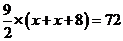 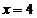 72、【答案】B【解析】考察排列组合。5种颜色的珠子选取4种不同颜色的珠子有种情况，4种颜色的珠子串成一串，考虑到串成的珠子正反两面对称，有种情况，所以一共有5×3=15种情况，因此答案选择B选项。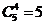 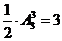 73、【答案】C【解析】考察方阵和中位数问题。男生在奇数层，所以中间一层一定是男生，因为方阵由内层到外层逐层成等差数列，所以奇数层的男生数量也由内层到外层逐层成等差数列，并且等差数列的中位数为44，所以男生数量为44×层数，即男生数量一定是44的倍数，因此答案选择C选项。74、【答案】C【解析】考察几何特性。圆的直径缩短，即直径变为原来的，所以面积变为原来的，即面积比原来缩小了，因此答案选择C选项。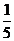 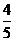 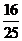 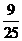 75、【答案】D【解析】考察空瓶换酒问题。5个空瓶可以换2瓶，那么2.5个空瓶可以换1瓶，所以48个空瓶可以换瓶，因此答案选择D选项。 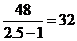 第四部分  判断推理76. 【解析】D本题考查数量类与位置类。题干中四个图形均有2个封闭空间，且圆圈内小图形指示的方向一次逆时针旋转90°。故本题正确答案为D。77. 【解析】D数量类图形推理，从第三行开始观察，每个图形的交点数为1、2、（3）、4、5、6、7、8、9，并且都是闭合的图形，因此本题答案为D选项。78. 【解析】C本题考查数量类。观察题干图形可知，所给出的8个图形的阴影面积均占各图形面积的1/3,故本题答案为C。79. 【解析】D图形分别都由曲线和直线构成，且封闭空间的数量分别为2，3，4，5，（6），故本题正确答案为D。注意B项虽有6个封闭空间，但不含曲线，排除。80. 【解析】AA项正确；B项顶面中位线错误，应为另外一条；C项中位线所在的面和小雨点所在的面是相对面，不可能相邻；D项顶面的对角线方向错误。故本题正确答案为A。81. 【解析】B本题考查样式类。①③④均由直线和曲线构成，②⑤⑥均由直线构成。82. 【解析】D本题考查样式类。图形①②⑤都关于纵轴对称，图形③④⑥都关于横轴对称。83. 【解析】A本题考查数量类。②⑤⑥图形均由一个整体构成，①③④均由分散的部分构成。 84. 【解析】C本题属于位置类和样式类的综合。图形①②④中前图经过旋转可与后图重合，图形③⑤⑥内两图经过旋转后不能互相得到。85. 【解析】D本题考查样式类。图形①④⑤的曲线图形在上方，图形②③⑥的直线图形在上方。86. 【解析】DD项会计小陈的做法是违法行为，不符合不当得利的要件，不属于不当得利行为。因此，本题选择D选项。87. 【解析】D文化旅游定义的关键词是“文化”，D项“当地特色食品”明显不属于文化的范畴，排除；A、B、C三项都符合文化旅游的定义。故本题正确答案为D。88. 【解析】D亚健康定义的关键词是“非病非健康”，由此可排除A、B、C三项。D项属于亚健康状态，当选。89. 【解析】D路径依赖定义的关键信息是“惯性”“自我强化”“走不出去”，A、B、C三项都属于路径依赖，D项是一种连锁效应，东欧国家从斯大林模式的社会主义制度演变为西方欧美资本主义制度，属于打破了惯性和依赖。故本题正确答案为D。90. 【解析】C羊群心理的要件就是“追随大众的想法及行为”，A、B、D三项都符合羊群心理的定义要件。只有C项“不作要求”“都被允许”可体现员工自己的个性和主见。故本题正确答案为C。91. 【解析】C暗示效应的关键信息是暗示者“用含蓄、抽象诱导的方法”使人们的“思想、行为与暗示者期望的相符合”。A、B、D三项都符合定义。C项中没有“暗示者”。故本题正确答案为C。92. 【解析】B根据定义可知，泡菜效应的本质就是说明了环境对人的成长具有非常重要的作用。A、C、D三项都体现了人所处环境的重要性，符合定义。B项说明的是竹坚忍不拔、不屈不挠品质，没有体现环境的重要性。故本题正确答案为B。93. 【解析】D根据定义可知，主动失眠的关键信息是“自己减少或放弃睡觉时间”。A、B、C三项都是自己减少或放弃了睡觉时间，属于主动失眠。D项是想睡而睡不着，不是主动失眠。故本题正确答案为D。94. 【解析】A酝酿效应的关键信息是“反复探索问题无果时，搁置一段时间反而会很快解决它”。A项符合定义；B项说的是积累和水到渠成，排除；C项说的是志气的重要性，排除；D项说的是一直搔头思考，没有体现出“搁置问题”。故本题正确答案为A。95. 【解析】D对比的关键信息是“相反、相对”“比较的方法”和“平行的并列关系”，A、B、C三项都满足定义，D项虽然描写了相对的事物，但很明显，事物之间不是并列关系，其他事物都是为了表现海鸥的勇敢精神。故本题正确答案为D。96. 【解析】C本题考查对应关系。入木三分这个成语故事的主人公是王羲之，马革裹尸故事的主人公是马援。97. 【解析】B本题考查主宾关系。动物学家研究娃娃鱼，地质学家研究玄武岩。且娃娃鱼和玄武岩都是一种具体的事物。98. 【解析】C本题考查同义词。鬼斧神工和巧夺天工是一对同义词；得心应手和游刃有余是一对同义词。99. 【解析】D本题考查一一对应关系。洗衣机通过波轮的旋转来清洁；电磁炉通过线圈产生的磁场来加热。且清洁和加热都分别是洗衣机和电磁炉的主要功能。100. 【解析】B本题考查一一对应关系。昆明又称春城，是云南的省会，云南简称滇；哈尔滨又称冰城，是黑龙江的省会，黑龙江简称黑。101. 【解析】C本题考查主谓关系和因果关系。题干两词都表示主谓关系，排除B；题干两词存在因果关系，排除A、D。故本题正确答案为C。102. 【解析】B这个题目考查的是对应关系。前者是后者的手段，后者是前者的目的。降息的目的是拉动内需，而限塑的目的是保护环境。因此，本题的正确答案为B选项。103. 【解析】B这个题目属于三项类比。第一项和第二项是并列关系，且都具有第三项所描述的功能。紫外线和臭氧都具有杀菌功能，而绿萝和竹炭都具有净化功能。因此，本题的正确答案为B选项。104. 【解析】B这个题目属于三项类比。第一项能够直接作用于第二项，减轻其影响，从而对第三项产生有利的作用。农药能够消灭蝗虫，从而保护庄稼。而宏观调控能够抑制通货膨胀从而拉动内需。A选项中争吵并不能通过影响冷漠而保护友谊，C选项中医生是通过药物等来抑制病毒，而不是直接作用于病毒，D选项中深呼吸能够减弱发挥失常而不是促进发挥失常。因此，本题的正确答案为B选项。105. 【解析】C这个题目属于三项类比。第一项是第二项活动进行的场所，第三项是进行第二项活动所使用的工具。A选项中议题属于讨论的对象，B选项中座位不是乘车所使用的工具，D选项中话剧是名词，且幕布是工具，剧场是场所，顺序与题干不一致。因此，本题的正确答案为C选项。106. 【解析】A题干通过举例证明了中国大众文化的西化。B项“更加奢侈”、C项的“受益匪浅”和D项的“经常使用”属无中生有，都不能从题干推出，排除。故本题正确答案为A。107. 【解析】C题干中有一个前提为：配菜工→美国人，C项是配菜工但非美国人的情况，使得这一前提为假。因此，本题答案为C选项。108. 【解析】A根据题干中“所有被领导评为合格的员工必须达到二级绩效标准以上”可知，A项正确，D项错误。由“并不是说所有达到二级或一级绩效标准的员工就是合格员工，这样的员工只有再经过领导评分才能确定是否是合格员工”可知，B、C项错误。故本题正确答案为A。109. 【解析】A由（1）（4）得：老徐＞辽宁人＞广东人，老徐既不是辽宁人，也不是广东人，则老徐可能是湖北人，也可能是浙江人，由（5）可知，老徐只能是湖北人。故四人的年龄顺序为：浙江人＞湖北人＞辽宁人＞广东人。再由（2）（5）知，老胡是浙江人，老贺是辽宁人，老刘是广东人。故本题正确答案为A。110. 【解析】D题干主要说的是被拆迁的目的有两种情况，如果是基于商业目的，拆迁补偿款也按市场价格发放，那么期望价格与市场价格的差额就被开发商谋取了，D项说法正确。111. 【解析】A文中的结论是“不完全信息可以导致市场失效”，所以从厂家来说，需要尽可能地给消费者提供全面而正确的信息。政府在提供完全信息方面起不到太大作用，B、C、D三项项都不能从文中推出。所以正确答案为A。112. 【解析】D题干结论是“买房需求量将逐渐下降”。D项指出，买房需求量不仅没有下降，反而一直在稳步上升，直接削弱了题干的结论，是最为有力的削弱。A项说的是中年人，与题干无关；B项仅代表一部分人的喜好，削弱程度较弱；C项说的是租房的好处，与题干论证无关。113. 【解析】C由④假设使用竹石图案，由③可知，使用草编图案，再由②可知，不使用花卉图案，再由①知，使用规则几何图案，这样就既使用竹石图案又使用规则几何图案，与④矛盾，故不使用竹石图案，则使用规则几何图案。C项正确。114. 【解析】C本题属于加强题型，题干的论点为：PC增长的不利因素包括Apple iPad和其他平板电脑，C项是说英特尔超级本为PC的发展注入活力，并没有涉及其发展的不利因素，属于无关项，是不能支持的项，因此，本题答案为C选项。115. 【解析】B班主任的意见是“营养不良是平均体重明显下降的原因，和学习负担没有关系”，而B项指出正是由于学习负担重才导致营养不良，从而体重下降，削弱了班主任的意见；A、C项支持了班主任的意见；D项与论证无关，排除。116．【解析】A本题考查增长率的计算。根据材料“棉花种植面积470万公顷，减少34万公顷”可知，2012年棉花种植面积减少幅度为。可以采用估算法，，由于分母变小，造成计算结果偏大，因此真实结果小于6.8%，只能选择A选项。也可以采用直除法计算，。故本题选择A。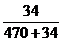 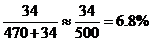 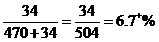 117．B.【解析】本题考查基期量的计算。根据材料“夏粮产量12995万吨，增产2.8%”可知，2011年夏粮产量为，可以采用估算法和增长率化除为乘，。故本题选择B。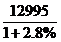 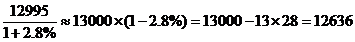 118．【解析】C本题考查基期、现期比重的比较。根据“若部分的增长率大于整体的增长率，则部分所占的比重上升”和材料中“肉类总产量8384万吨，比上年增长5.4%……禽肉产量1823万吨，增长6.7%”可知，2012年禽肉产量所占比重上升，排除B、D选项。根据比重大小比较的结论“现期基期比重差值的绝对量小于部分增长率与整体增长率差值绝对量”可知，2012年比重上升的幅度小于1.3%，排除A选项。故本题选择C。119．【解析】A本题考查混合增长率。根据“整体的增长率介于两个部分的增长率之间，且更偏向基期量大的增长率”和材料中“水产品产量5906万吨，增长5.4%。其中，养殖水产品产量4305万吨，增长7.0%”可以判定捕捞水产品产量的增长率小于5.4%，排除C、D选项。根据水产品和养殖水产品现期数据和增长率，养殖水产品的基期量应大于捕捞水产品，因此水产品产量的增长率更偏向7.0%，即养殖水产品增长率与水产品的差值（7.0%-5.4%=1.6%）大于捕捞水产品与水产品的差值，所以捕捞水产品的增长率小于5.4%-1.6%=3.8%，排除B选项。故本题选择A。120．【解析】D A选项考查直接读数，由第一段“棉花种植面积470万公顷，减少34万公顷”可知，棉花的面积比2011年减少，错误；B选项考查增长量的比较。增长量比较口诀：现期量大、增长率大，则增长量大。由第三段“牛肉产量662万吨，增长2.3%；羊肉产量401万吨，增长2.0%”可知，牛肉的增长量高于羊肉，错误；C选项考查平均数的计算。由“2012年，我国粮食种植面积11127万公顷，比上年增加69万公顷。粮食产量58957万吨，比上年增加1836万吨”可知，2011年粮食平均单产为。题目中5299公斤/公顷为2012年粮食平均单产，错误；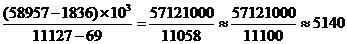 D选项考查直接读数。由“主要粮食品种中，稻谷产量20429万吨，增产1.6%；小麦产量12058万吨，增产2.7%；玉米产量20812万吨，增产8.0%”可知，2012年玉米产量在粮食作物中是最高的，正确。故本题选择D。121．【解析】B本题考查平均数计算。根据四个数的大小，容易判断D选项明显可以排除，除D外，A、B、C三个选项个位数字开始不同，根据加、减、平均的估算方法，在求平均数时，只需将四个数保留到小数点后一位即可，最终结果=。故本题选择B。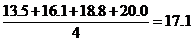 122．【解析】B本题考查直接读数，六大高耗能行业增加值增长率为9.5%，故只需读取六大行业中增长率超过9.5%的即可，包括非金属矿物制品业、化学原料和化学制品制造业、有色金属冶炼和压延加工业，共3个，注意，高技术制造业不属于六大高耗能行业。故本题选择B。123．【解析】D本题考查增长量的比较，外商及港澳台商投资企业利润增长为负值，排除B选项，集体企业利润增长量明显小于股份制企业和私营企业，排除C选项，只需比较股份制企业和私营企业利润增长量的大小。根据“股份制企业32867亿元，增长7.2%，外商及港澳台商投资企业12688亿元，下降4.1%；私营企业18172亿元，增长20.0%。”私营企业利润为18172×20%/(1+20%)≈3029，股份制企业利润为32867×7.2%/(1+7.2%)<32867×7.2%<3000，故私营企业利润大于股份制企业。故本题选择D。124．【解析】A根据材料“股份制企业32867亿元，增长7.2%，外商及港澳台商投资企业12688亿元，下降4.1%”可知求两者的基期差值：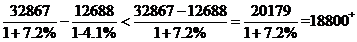 所以结果小于这个值，故答案选择A。125．【解析】CA选项考查增长率比较，计算可知2010年增长率大于2011年，错误；B选项考查增长量比较，根据第二段，我们只知道两者的增长率关系，无法知道增加值的大小关系，错误；C选项考查增长率计算，根据“全国具有资质等级的总承包和专业承包建筑业企业实现利润4818亿元，增长15.6%，其中国有及国有控股企业1236亿元，增长21.9%”，，正确；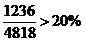 D选项考查比重计算，根据材料无法推知私营企业的主导地位，错误。故本题选择C。126．【解析】B基期量排序题，2012年全国货运总量数据在表1上半部分第三列，所求为2011年的数据，注意民航单位为万吨，所以民航最小，排除AB选项，而2012年公路数据322.1明显大于水路数据45.6，增长率相差不大，所以2011年公路大于水路，排D。故本题选择B。127．【解析】C现期比重计算，数据在文字2，3行。现期比重。故本题选择C。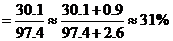 128．【解析】A增长量计算，根据公式：=。故本题选择A。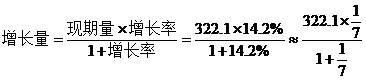 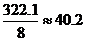 129．【解析】C全国旅客平均每人次行进里程为：，观察选项第二位不同，。故本题选择C。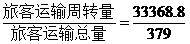 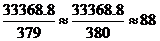 130．D.【解析】A选项考查增长率比较。铁路旅客运输总量增长率4.8%，公路旅客运输总量增长率7.8%，错误；B选项考查倍数计算。，错误；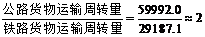 C选项考查平均数计算。2012年平均每天运输量，错误；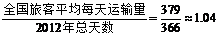 D选项考查基期计算。2011年的民航货物运输总量=万吨，即0.0552亿吨，公式法，正确；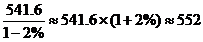 故本题选择D。131．【解析】B本题考查增长量的计算，增长量=现期量-基期量，观察图，增长量=374676-311485=63000+，故本题选择B。132．【解析】C本题考查基期比重计算。=。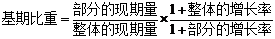 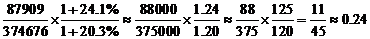 故本题选择C。133．【解析】A本题考查增长率的比较。【解法一】用估算法。2009年的增长率=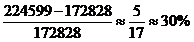 2010年的增长率=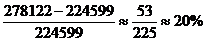 2011年的增长率=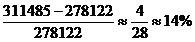 2012年的增长率=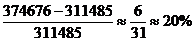 故本题选择A。   【解法二】首先大致观察下，2011年的增长量最少，而其基期量也较大，所以2011年的增速肯定不是最快的。将2008年至2010年的投资金额做个连线，发现这三年基本呈线性增长，代表增长量相同，增长速度越来越小，所以2009年的增速最快。现在只需要比较2012年的增速和2009年的增速，经简单估算，发现2012年的增速小于2009年增速。综上所述，2009年的增速是最快的，故本题选择A。134．【解析】C本题考查基期倍数。2011年，固定资产投资（不含农户）中，第三产业投资是第一产业的倍数为，故本题选择C。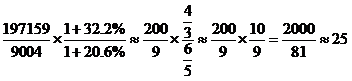 135．【解析】CA选项考查比重比较。若部分的增长率小于整体的增长率，则部分所占的比重减小，反之亦然。2012农户投资的增长率为8.3%，小于全社会固定资产投资的增长率20.3%，因此2012年，农户投资所占全社会固定资产投资的比重较2011年下降，错误；B选项考查简单计算。估算法，17+22+28+31+37≈137＞100，B错误；C选项考查增长量比较。量大于率，增长率差不多的情况下，东部地区的量最大，因此2012年东部地区增长量最大，C正确；D选项考查增长量比较。2008—2012年全社会固定资产投资增长量最多的一年是2012年，D错误。故本题选择C。